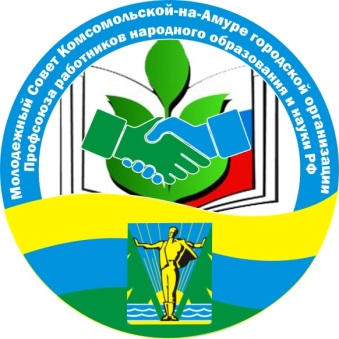 ПЛАНработы Молодежного Совета Комсомольской - на - Амуре городской организации Профсоюза работников народного образования и науки РФна II полугодие 2018 годаРАБОТА С МОЛОДЕЖЬЮРАБОТА С МОЛОДЕЖЬЮРАБОТА С МОЛОДЕЖЬЮРАБОТА С МОЛОДЕЖЬЮ1.Сбор данных о молодых педагогах в возрасте до 35 лет.СентябрьПалоусов А.А.Щипакина И.Б.2.Заседание Молодежного Совета ГК Профсоюза.1 раз в кварталЩипакина И.Б. Палоусов А.А.Муттариханова Т.В.3.Участие в заседаниях Молодежного Совета организаций Профсоюзов г. Комсомольска-на-Амуре.В течение II полугодияМуттариханова Т.В.Осминов А.А.4.Участие молодых активистов в работе «Школы профсоюзного актива».В течение II полугодияЩипакина И.Б. Муттариханова Т.В.5.Участие молодых педагогов в Спартакиаде работников образования.В течение II полугодияЩипакина И.Б.ЯкунинаЛ.М.Комовзова К.И.6.Участие в Акциях «Открытка ветерану педагогического труда», «Новогоднее чудо» и др.В течение II полугодияЩипакина И.Б.члены Молодежного Совета ГК Профсоюза7.Профсоюзные уроки для старшеклассников ОУ города.В течение II полугодияЩипакина И.Б.члены Молодежного Совета ГК Профсоюза8.Фестиваль «ГТО» молодых педагогов ОУ города, членов Профсоюза.Сентябрь-октябрьДунникова О.С.Щипакина И.Б.Комовзова К.И.9.Участие в шествии, посвященному Дню народного Единства.НоябрьЩипакина И.Б.Фролова С.В. Муттариханова Т.В.10.Выпуск профсоюзной газеты «Молодежный профсоюзный вестник».1 раз в полугодиеЩипакина И.Б.Фролова С.В. Романова Т.М.11.Привлечение молодых к работе по созданию номеров газеты «Профсоюзный вестник».1 раз в кварталЩипакина И.Б.Фролова С.В. Члены Молодежного Совета ГК Профсоюза12.Профсоюзный квест с участниками городского конкурса молодых педагогов «К вершинам мастерства-2019».Октябрь-ноябрьЩипакина И.Б.члены Молодежного Совета ГК Профсоюза13.Новогодний вечер для молодых педагогов, членов Профсоюза образовательных учреждений города.ДекабрьЩипакина И.Б.Палоусов А.А.Муттариханова Т.В.II. МЕРОПРИЯТИЯ, ПОСВЯЩЕННЫЕ «ГОДУ ОХРАНЫ ТРУДА И ЗДОРОВЬЯ»II. МЕРОПРИЯТИЯ, ПОСВЯЩЕННЫЕ «ГОДУ ОХРАНЫ ТРУДА И ЗДОРОВЬЯ»II. МЕРОПРИЯТИЯ, ПОСВЯЩЕННЫЕ «ГОДУ ОХРАНЫ ТРУДА И ЗДОРОВЬЯ»II. МЕРОПРИЯТИЯ, ПОСВЯЩЕННЫЕ «ГОДУ ОХРАНЫ ТРУДА И ЗДОРОВЬЯ»1.Городской смотр-конкурс уголков по охране труда среди ППО образовательных учреждений города.Октябрь Аппарат и члены Президиума ГК Профсоюза, председатели ППО2.Городской конкурс видеороликов «Скажем Да охране труда!»Октябрь Аппарат и члены Президиума ГК Профсоюза, председатели ППО3.Городской конкурс агитбригад ППО образовательных учреждений города «Безопасная работа – это каждого забота».Октябрь-ноябрьАппарат и члены Президиума ГК Профсоюза, председатели ППО4.Участие в краевом этапе общероссийского смотра-конкурса «Лучший уполномоченный по охране труда»Согласно положениюАппарат и члены Президиума ГК Профсоюза, председатели ППО5.Обучение профсоюзных кадров и актива.По графикуГК Профсоюза6.Спартакиада среди работников образовательных учреждений города: «Веселые старты», настольный теннис, шахматы, плавание, стрельба, дартс, лыжные гонки. По графикуДунникова О.С.Щипакина И.Б.Якунина Л.М.7.Публикации по вопросам охраны труда и здоровья педагогических работников в  профсоюзных газетах:- «Профсоюзный вестник».-  «Молодежный профсоюзный вестник».1 раз в квартал,1 раз в полугодиеФролова С.В.Щипакина И.Б. председатели ППО, члены Молодежного Совета ГК Профсоюза8.VI Пленум ГК Профсоюза «Состояние условий                        и охраны труда в образовательных учреждениях                        г. Комсомольска-на-Амуре».Октябрь-ноябрьАппарат и члены ГК Профсоюза 9.Подведение итогов «Года охраны труда и здоровья».ДекабрьАппарат и члены Президиума ГК Профсоюза